ENGLISH LANGUAGE SCHOOL (PVT) DUBAI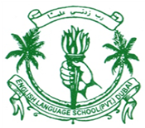 SCHOLASTIC SESSION : 2019-2020THIRD TERM SCHEME OF WORK SUBJECT:    ICT											                   YR/FORM: 8 /ABCDPREPARED BY: Mrs. Samar JamilDISTRIBUTION OF SYLLABUSDATEWEEKTOPICTOPICSKILLS/TASKSKILLS/TASKSKILLS/TASKSKILLS/TASKLEARNING OBJECTIVESWEEKLY TASKWEEKLY TASK12thApril, 2020to16th April,20201st WeekThe CloudThe CloudCritical thinkingTechnological SkillsProblem SolvingCritical thinkingTechnological SkillsProblem SolvingCritical thinkingTechnological SkillsProblem SolvingCritical thinkingTechnological SkillsProblem SolvingTo enable students to:Learn aboutStudents will be able to understand the concept of cloud computing. Advantages and shortfalls will be discussed too.Students will be able to understand the concept of cloud computing. Advantages and shortfalls will be discussed too.Weekly HolidaysWeekly HolidaysWeekly HolidaysWeekly HolidaysWeekly HolidaysWeekly HolidaysWeekly HolidaysWeekly HolidaysWeekly HolidaysWeekly HolidaysWeekly Holidays19thApril, 2020to23rd April,20202nd  WeekThe CloudThe CloudUnderstandingcommunicationDiscussionCreativityUnderstandingcommunicationDiscussionCreativityUnderstandingcommunicationDiscussionCreativityUnderstandingcommunicationDiscussionCreativityTo enable students to:To understand the termsStudents will be able to evaluate and analyse: Hosted applications software along with its benefits and drawbacks.Students will be able to evaluate and analyse: Hosted applications software along with its benefits and drawbacks.Weekly HolidaysWeekly HolidaysWeekly HolidaysWeekly HolidaysWeekly HolidaysWeekly HolidaysWeekly HolidaysWeekly HolidaysWeekly HolidaysWeekly HolidaysWeekly Holidays26th April, 2020to30th April,20203rd WeekThe CloudThe CloudCritical thinking, Technological skillsProblem SolvingCritical thinking, Technological skillsProblem SolvingCritical thinking, Technological skillsProblem SolvingCritical thinking, Technological skillsProblem SolvingTo enable students to:To know about theStudents will be able to evaluate and analyse:The impact of the CloudStudents will be able to evaluate and analyse:The impact of the CloudWeekly HolidaysWeekly HolidaysWeekly HolidaysWeekly HolidaysWeekly HolidaysWeekly HolidaysWeekly HolidaysWeekly HolidaysWeekly HolidaysWeekly HolidaysWeekly Holidays3rd May, 2020to7th May,20204th WeekFile ManagementFile ManagementCritical thinking, Technological skillsProblem SolvingCritical thinking, Technological skillsProblem SolvingCritical thinking, Technological skillsProblem SolvingCritical thinking, Technological skillsProblem SolvingTo enable students to:To learn how to save their work regularly and keep information secureTo enable students to:To learn how to save their work regularly and keep information secureStudents will be able to evaluate and analyse:How to save filesHow to secure filesWeekly HolidaysWeekly HolidaysWeekly HolidaysWeekly HolidaysWeekly HolidaysWeekly HolidaysWeekly HolidaysWeekly HolidaysWeekly HolidaysWeekly HolidaysWeekly Holidays10th May,2020to14th May,20205th WeekFile ManagementFile ManagementCritical thinking, Technological skillsProblem SolvingCritical thinking, Technological skillsProblem SolvingCritical thinking, Technological skillsProblem SolvingCritical thinking, Technological skillsProblem SolvingTo enable students to:To learn the use of sensible filename and formatsTo enable students to:To learn the use of sensible filename and formatsStudents will be able to evaluate and analyse:Naming files, Concept of snake case will be focused.Weekly olidaysH HolidaysWeekly olidaysH HolidaysWeekly olidaysH HolidaysWeekly olidaysH HolidaysWeekly olidaysH HolidaysWeekly olidaysH HolidaysWeekly olidaysH HolidaysWeekly olidaysH HolidaysWeekly olidaysH HolidaysWeekly olidaysH HolidaysWeekly olidaysH Holidays17th May,2020To21st May,20206th  WeekFile ManagementCritical thinking, Technological skillsProblem SolvingCritical thinking, Technological skillsProblem SolvingCritical thinking, Technological skillsProblem SolvingCritical thinking, Technological skillsProblem SolvingTo enable students to:Create and manage files and folders structureTo enable students to:Create and manage files and folders structureTo enable students to:Create and manage files and folders structureStudents will learn about different file formats and their extensions.Weekly HolidaysWeekly HolidaysWeekly HolidaysWeekly HolidaysWeekly HolidaysWeekly HolidaysWeekly HolidaysWeekly HolidaysWeekly HolidaysWeekly HolidaysWeekly Holidays7th 24th May 2020to28th May,20207th WeekSpreadsheetsSpreadsheetsCritical thinking, Technological skillsProblem SolvingTo enable students to:Know the difference between different graphs chartsTo enable students to:Know the difference between different graphs chartsTo enable students to:Know the difference between different graphs chartsTo enable students to:Know the difference between different graphs chartsTo enable students to:Know the difference between different graphs chartsStudents will learn about different elements of excel. Use of functions and formulae.Weekly HolidaysWeekly HolidaysWeekly HolidaysWeekly HolidaysWeekly HolidaysWeekly HolidaysWeekly HolidaysWeekly HolidaysWeekly HolidaysWeekly HolidaysWeekly Holidays31st May,2020to2nd June,20208th  WeekSpreadsheetsSpreadsheetsCritical thinking, Technological skillsProblem SolvingCritical thinking, Technological skillsProblem SolvingTo enable students to learn: scenario basedTo enable students to learn: scenario basedTo enable students to learn: scenario basedTo enable students to learn: scenario basedStudents will learn about answering spreadsheet related questions.Weekly HolidaysWeekly HolidaysWeekly HolidaysWeekly HolidaysWeekly HolidaysWeekly HolidaysWeekly HolidaysWeekly HolidaysWeekly HolidaysWeekly HolidaysWeekly Holidays